РОССИЙСКИЙ ПРОФЕССИОНАЛЬНЫЙ СОЮЗ ЖЕЛЕЗНОДОРОЖНИКОВ И ТРАНСПОРТНЫХ СТРОИТЕЛЕЙ(РОСПРОФЖЕЛ) ДОРОЖНАЯ ТЕРРИТОРИАЛЬНАЯ ОРГАНИЗАЦИЯ РОСПРОФЖЕЛ НА ВОСТОЧНО-СИБИРСКОЙ ЖЕЛЕЗНОЙ ДОРОГЕ – ФИЛИАЛЕ ОАО «РОССИЙСКИЕ ЖЕЛЕЗНЫЕ ДОРОГИ» (ДОРПРОФЖЕЛ) ПРЕЗИДИУМ  П О С Т А Н О В Л Е Н И Е07 декабря   2018 г.			г. Иркутск					 № 25Об итогах выполнения программы «Шаг в ZaVтра» в 2018г. и  проведении открытых площадок «Шаг в ZaVтра» в первичных профсоюзных организациях учебных заведений Дорпрофжел на ВСЖД – филиале ОАО «РЖД» в 2019 г.	В целях повышения эффективности деятельности первичных профсоюзных организаций студентов, улучшения их взаимодействия с комитетами дорожных территориальных организаций Профсоюза, руководителями высших учебных заведений, а также определения приоритетных направлений в работе, внедрения современных форм и методов, повышения профессиональной компетентности профсоюзного актива, Президиумом  Профсоюза  ранее приняты постановления «О проведении открытых площадок «Шаг в ZaVтра», ежегодно рассматривается вопрос «О реализации молодёжной политики РОСПРОФЖЕЛ», принято постановление II Пленума ЦК РОСПРОФЖЕЛ «О Концепции молодёжной политики РОСПРОФЖЕЛ».	В этих документах отмечается положительный опыт проведения ежегодных открытых площадок «Шаг в ZaVтра» в ВУЗах и колледжах.В 2018 г. Дорпрофжел, филиалами Дорпрофжел были проведены в г.Иркутске, Улан-Удэ,  Нижнеудинске, Северобайкальске мероприятия в профсоюзных организациях студентов и учащихся вузов и колледжей в рамках этой программы: информационные встречи, круглые столы, семинары с профактивом. Были вручены именные стипендии Дорпрофжел, РОСПРОФЖЕЛ. Было организовано участие руководителей Дорпрофжел, его филиалов, первичных профсоюзных организаций в мероприятиях, посвященных Дню знаний 1 сентября, Дню молодёжи, Дню города Иркутска. Во всех профсоюзных организациях Вузов и колледжей, Нижнеудинского и Северобайкальского  техникумов проведены мероприятия «Посвящение в первокурсники», проведены круглые столы «Профсоюз-вчера, сегодня, завтра» с участием руководителей филиалов Дорпрофжел и Дорпрофжел. Студенты и учащиеся приняли активное участие в мероприятиях Дорпрофжел, участвуя в акциях солидарности ФНПР 1мая и 7 октября. Команда студентов ИРГУПСа приняла участие при поддержке Дорпрофжел в смотре-конкурсе РОСПРОФЖЕЛ «Студенческий профсоюзный лидер - 2018», заняв призовые места. Реализовано представительство студентов в составе комитета Дорпрофжел. Студенческий профактив принял участие в II-м этапе ШМПЛ, в заседании молодежного совета комитета Дорпрофжел, ежегодном слете молодежи дороги, в   семинарах для председателей первичных профсоюзных организаций.  В ИРГУПСе проведен конкурс для студенческого профактива «Студенческий лидер-2018г.».  Удоденко К.В. председатель первичной профсоюзной организации РОСПРОФЖЕЛ студентов ИРГУПСа избрана и работает в составе молодежного совета комитета Дорпрофжел и составе совета председателей первичных профсоюзных организаций вузов при ЦК РОСПРОФЖЕЛ. Проведена работа по приему в Профсоюз студентов и учащихся первого курса во всех учебных заведениях, в члены Профсоюза принято 2326 человек. Первичные профсоюзные организации студентов и учащихся приняли участие в мероприятиях комитета Дорпрофжел, посвященных  «Году добровольца и волонтёра в России» в 2018 году, проведены встречи с членами профсоюза студентами, учащимися, оказана помощь в организации профсоюзной работы. Первичная профсоюзная организация РОСПРОФЖЕЛ студентов ИРГУПСа провела работу по реализации соглашения о взаимодействии с администрацией по вопросам социальной защиты студентов. ЦК РОСПРОФЖЕЛ провел 7 февраля т.г. в режиме видеоконференции встречу студентов всех вузов и участников смотра-конкурса ЦК РОСПРОФЖЕЛ «Студенческий лидер-2018г.» по теме «Железные дороги- настоящее и будущее» с участием руководства дорог и вузов. В этом мероприятии приняли участие студенты, молодые аспиранты и преподаватели ИРГУПСа, которые приняли также участие в дискуссии по обсуждаемым темам. В летний период времени была организована практика для студентов всех учебных заведений на предприятиях дороги, работали студенческие отряды. Дорпрофжел совместно с Дирекцией социальной сферы проведён конкурс среди детей учащихся негосударственных учебных заведений «Я –бедующий железнодорожник!».В условиях изменения системы высшего, среднего профессионального образования в настоящее время повышается роль профсоюзных организаций студентов, учащихся. Особую актуальность имеют вопросы профсоюзного самоуправления и его взаимосвязь с администрацией вуза, со студенческими советами и другими студенческими общественными формированиями, действующими в высших, специальных и средних учебных заведениях железнодорожного транспорта. Все это диктует необходимость поиска новых подходов в деятельности Профсоюза, для создания и дальнейшего развития внешних и внутренних условий мотивации профсоюзного членства, формирования в вузах современного имиджа студенческих профсоюзов.Принято постановление Президиума РОСПРОФЖЕЛ «О программах РОСПРОФЖЕЛ для учащейся молодёжи в 2019г.». Предложено продолжить реализацию программы «Шаг в ZaVтра» в 2019г. и ежегодно проводить в каждой профсоюзной организации  учебных  заведений следующие мероприятия:—в I учебном семестре проводить встречи в формате открытых площадок с участием администрации вузов, руководителей Дорпрофжел со студентами 1 курса с целью проведения информационной и разъяснительной работы о деятельности РОСПРОФЖЕЛ и усиления мотивации профсоюзного членства;—во II учебном семестре проводить встречи в формате открытых площадок с участием администрации вузов, руководителей Дорпрофжел и представителей работодателей со студентами старших курсов;—для формирования делегации на слёт «Студенческий профсоюзный лидер РОСПРОФЖЕЛ» проводить конкурсы среди активистов, с целью выявления наиболее достойных профсоюзных лидеров среди учащихся вузов.Президиум Дорпрофжел ПОСТАНОВЛЯЕТ:1.Информацию о выполнении в 2018 г. программы «Шаг в ZaVтра» в Дорпрофжел на ВСЖД- филиале ОАО «РЖД» принять к сведению.2.Продолжить реализацию программы «Шаг в ZaVтра» в 2019г. в первичных профсоюзных организациях учебных заведений Дорпрофжел на ВСЖД – филиале ОАО «РЖД».  3.Принять участие в мероприятиях  программы «Шаг в ZaVтра» ЦК РОСПРОФЖЕЛ. 4.Тайшетскому, Иркутскому, Улан- Удэнскому, Северобайкальскому филиалам Дорпрофжел:4.1. Проводить не реже двух раз в год открытые площадки «Шаг в ZaVтра» в студенческих профсоюзных организациях ИРГУПСа, Улан-Удэнского филиала ИРГУПСа, колледжах, техникумах с приглашением руководителей регионов дороги, предприятий, организаций железнодорожного транспорта, филиалов Дорпрофжел, студенческого актива, руководителей учебных заведений. Рекомендовать проводить открытые площадки как правило в конце учебного года (май-июнь), к Дню молодёжи, 1 сентября, в период проведения дней знаний, в IV квартале с первокурсниками, профактивом студентов и учащихся.4.2. Содействовать студентам и учащимся в организации проведения производственной практики на предприятиях железнодорожного транспорта, организации работы стройотрядов.4.3. В  IV квартале 2019 г. для студенческой и учащейся молодёжи провести в учебных заведениях в г.Северобайкальска, Нижнеудинска, Иркутска (Сибколледж, Медколледж, ИРГУПС), в г.Улан-Удэ – встречи руководителей филиалов Дорпрофжел со студентами и учащимися на тему «Основы профсоюзного движения. История Профсоюза, опыт, перспективы», круглые столы по проблемным вопросам работы профсоюзных организаций, мотивации профсоюзного членства молодёжи.5.Продолжить практику назначения ежегодно именных стипендий лучшим студентам и учащимся из числа профсоюзного актива, представления лучших студентов к назначению именной стипендии.6.Рекомендовать первичным профсоюзным организациям студентов и учащихся железнодорожного техникума г.Нижнеудинска, Улан-Удэнского филиала ИРГУПСа, техникума Северобайкальска цеховым профсоюзным организациям Сибколледжа, Медколледжа в целях повышения уровня социальной защищенности членов Профсоюза, улучшения взаимодействия комитетов первичных профсоюзных организаций студентов и администраций высших, средне- специальных учебных заведений, техникумов заключить соглашения о взаимодействии с администрацией учебных заведений (используя опыт студентов ИРГУПСа).7. Рекомендовать всем первичным профсоюзным организациям студентов и учащихся принять участие в мероприятиях, посвященных «Году РОСПРОФЖЕЛ в 2019г.» ( после объявления его РОСПРОФЖЕЛ на 2019г.)8.Разместить постановление на сайте  Дорпрофжел.9.Контроль за исполнением настоящего постановления возложить на руководителей филиалов Дорпрофжел, Громова В.Д. – первого заместителя председателя Дорпрофжел.исп.Шубина Т.Н.., Дорпрофжел4-40-36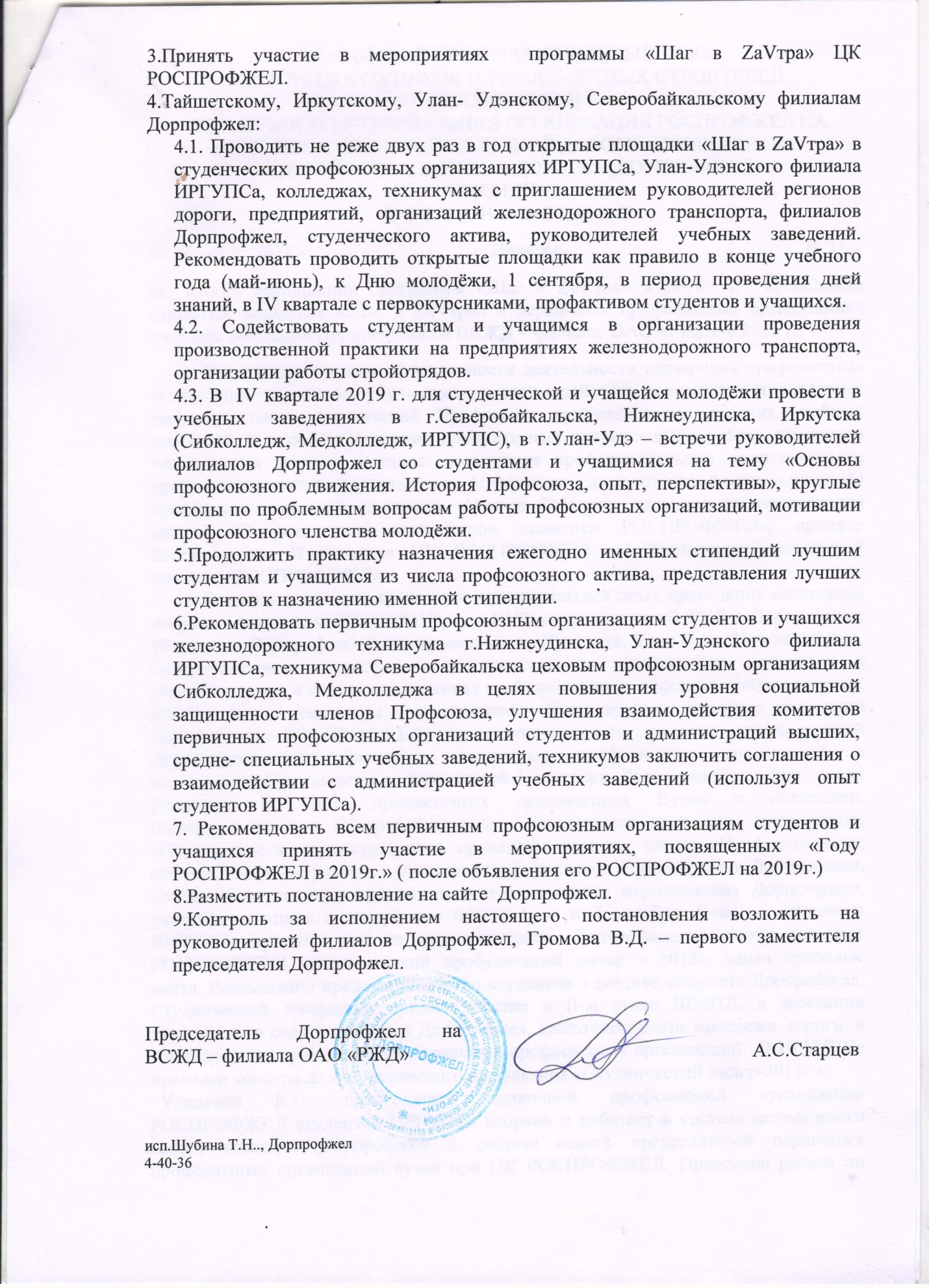 Председатель Дорпрофжел на    ВСЖД – филиала ОАО «РЖД»                             А.С.Старцев